от « 22  » апреля 2013 года                                                                   № 30-153                                                      РЕШЕНИЕОб исполнении  бюджета  Верхнеуслонского сельского поселения Верхнеуслонского муниципального  района Республики Татарстан за 2012 год   Заслушав и обсудив   информацию руководителя Верхнеуслонского сельского поселения  об исполнении  бюджета Верхнеуслонского сельского поселения за 2012 год, Совет Верхнеуслонского сельского поселенияРешил:       1.  Утвердить отчет об исполнении  бюджета Верхнеуслонского сельского поселения за 2012 год фактически по доходам в сумме  20952,4 тыс.рублей при плане 12964,1 тыс.рублей, и по расходам в сумме 23450,2 тыс.рублей при плане 12964,1 тыс.рублей, с превышением расходов  над доходами в сумме 2497,8 тыс.рублей при плане превышения расходов над доходами 10486,1 тыс.рублей  и со следующими показателями:по источникам финансирования дефицита бюджета Верхнеуслонского  сельского поселения согласно приложению 1 к настоящему Решению;по доходам бюджета Верхнеуслонского сельского поселения согласно приложению 2 к настоящему Решению;по ведомственной структуре расходов бюджета Верхнеуслонского сельского поселения согласно приложению 3 к настоящему Решению;по распределению  расходов бюджета  Верхнеуслонского  сельского поселения  по разделам и подразделам классификации расходов бюджета Верхнеуслонского сельского поселения согласно приложению 4 к настоящему Решению.       2. Опубликовать настоящее решение в районной газете «Волжская новь».Председатель Совета,Глава Верхнеуслонскогосельского  поселения Верхнеуслонскогомуниципального района РТ                                                 М.Г.Зиатдинов                        Приложение № 1                        к решению Совета  Верхнеуслонского                        сельского поселения                        № 30-153  от «22»  апреля 2013г.Источники финансирования  дефицита бюджетаВерхнеуслонского сельского поселенияза 2012 год (тыс.руб.)Председатель Совета,Глава Верхнеуслонскогосельского поселения                                                          М.Г.Зиатдинов                                                                                                 Приложение № 2                                                                                                                   к решению Совета Верхнеуслонского                                                                                                                  сельского поселения                                                                                                                  № 30-153 от «22» апреля 2013г.            Поступление доходовв бюджет Верхнеуслонского  сельского поселения  за 2012 год (тыс.руб.)Председатель Совета,Глава Верхнеуслонскогосельского поселения                                                       М.Г.Зиатдинов                          Приложение  № 3                                    к решению Совета            Верхнеуслонского                                     сельского поселения                                                                                                                                от «22»  апреля 2013г. № 30-153Ведомственная  структура  расходов  бюджета  Верхнеуслонского сельского поселенияна 2012 год   (тыс.руб.)                                                                                                                                                                                                                Председатель  Совета,Глава Верхнеуслонского         сельского поселения                                                               М.Г.ЗиатдиновПредседатель Совета,Глава Верхнеуслонскогосельского поселения                                                       М.Г.ЗиатдиновРЕСПУБЛИКА     ТАТАРСТАНСОВЕТВерхнеуслонского сельского поселения Верхнеуслонского муниципального района422570,  село Верхний  Услон, ул. Чехова, д.54 тел/факс          8(84379) 2-14-57,  2-18-73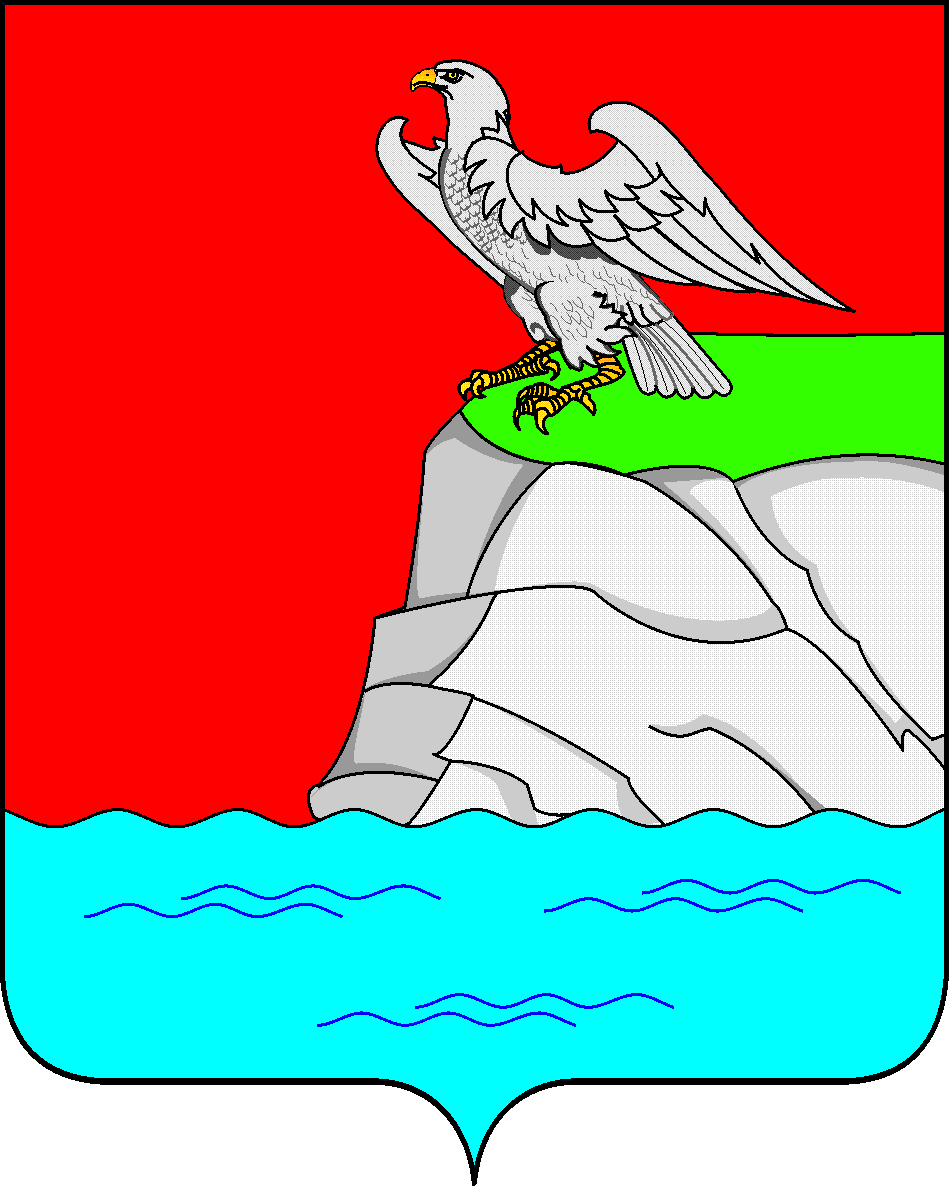 ТАТАРСТАН    РЕСПУБЛИКАСЫЮгары Ослан муниципаль районыЮгары Ослан авыл жирлегеСОВЕТЫ422570,   Югары   Ослан   авылы, Чехов ур., 54 нче йорттел./факс  8 (84379) 2-14-57, 2-18-73Наименование показателяКод источника финансированияУточненный планИсполненоИсточники финансирования дефицита бюджетов   –  всегов том числе:источники внутреннего финансирования бюджета10486,110486,12497,8              2497,8Изменение остатков средств10486,12497,8Увеличение остатков средств бюджетов00001050000000000500-12964,1-20952,4Увеличение прочих остатков средств бюджетов00001050200000000500-12964,1-20952,4Увеличение прочих остатков денежных средств бюджета поселения00001050201000000510-12964,1-20952,4Уменьшение остатков средств бюджетов0000105000000000060023450,223450,2Уменьшение прочих остатков средств бюджетов0000105020000000060023450,223450,2Уменьшение прочих остатков денежных средств бюджетов поселения0000105020100000061023450,223450,2Наименование доходаКБКПлан ФактНалоговые и неналоговые доходы0001000000000000000012964,120952,4- налог на доходы физических лиц000101020000100001104073,04595,7- единый сельскохозяйственный   налог000105030000000001101,02,0Налог на имушества000106000000000000001063,0954,0Земельный налог000106060000000001102476,02246,1Доходы от сособственности00011105000000000120215,1387,6доходы от оказания платных услуг (работ)00011309951000001300322,3917,5Продажи земли 1034,5Безвозмездные  поступления дотация бюджетам  муниципальных образований000202010000000001514813,710815,0Доходы бюджета - ИТОГО12964,120952,4НаименованиеВед-воРздПРЦСРВРУточненный планИсполненоОбщегосударственные вопросы351012624,64807,2Функционирование Правительства Российской Федерации, высших исполнительных органов государственной власти субъектов Российской Федерации, местных администраций35101041009,31960,1Выполнение функций органами местного самоуправления351010400204005001009,31960,1Мероприятия по землеустройству35104123400300500214,8Уплата налога на имущество и земельного налога351011300295005001255,378,3Обеспечение деятельности подведомственных учреждений35101130029900500360,0360,0Обеспечение деятельности подведомственных учреждений351011309203055002408,8Жилищно-коммунальное хозяйство351056487,012780,7Жилищное хозяйство351050135002001470,61103,1М межбюджетные трансферты35105015210600017952,0952,0Коммунальное хозяйство35105023510500500103,6    2768,0Благоустройство 35105034912,87957,6Уличное освещение351050360001005001700,01700,0Содержание автомобильных дорог и инженерных сооружений поселений351050360002005002120,02356,1Озеленение 35105036000300500340,0404,1Содержание мест захоронения351050360004005008540,0Прочие мероприятия по благоустройству35105036000500500667,83457,4Охрана окружающей среды35106034100100500-639,0Культура 3510801604,33805,4Учреждение культуры и мероприятия в сфере культуры35108014409900001330,01789,1Библиотеки 35108014429900001274,3325,0Финансовая помощь другим бюджетам другим уровней-культура351080152107000171691,3Физическая культура и спорт351113248,2123,1Мероприятия в области физической культуры и спорта351110251297005003248,2123,1Финансовая помощь бюджетам другим уровней351140352107000171080,0Всего расходов12964,123450,2Приложение № 4                                                                                                                                                            к решению Совета Верхнеуслонского                                                                                                                                                          сельского поселения                                                                                                                                                                                                                                                                                                                      № 30- 153 от «22»  апреля  2013г.Приложение № 4                                                                                                                                                            к решению Совета Верхнеуслонского                                                                                                                                                          сельского поселения                                                                                                                                                                                                                                                                                                                      № 30- 153 от «22»  апреля  2013г.Приложение № 4                                                                                                                                                            к решению Совета Верхнеуслонского                                                                                                                                                          сельского поселения                                                                                                                                                                                                                                                                                                                      № 30- 153 от «22»  апреля  2013г.Приложение № 4                                                                                                                                                            к решению Совета Верхнеуслонского                                                                                                                                                          сельского поселения                                                                                                                                                                                                                                                                                                                      № 30- 153 от «22»  апреля  2013г.Приложение № 4                                                                                                                                                            к решению Совета Верхнеуслонского                                                                                                                                                          сельского поселения                                                                                                                                                                                                                                                                                                                      № 30- 153 от «22»  апреля  2013г.Приложение № 4                                                                                                                                                            к решению Совета Верхнеуслонского                                                                                                                                                          сельского поселения                                                                                                                                                                                                                                                                                                                      № 30- 153 от «22»  апреля  2013г.Приложение № 4                                                                                                                                                            к решению Совета Верхнеуслонского                                                                                                                                                          сельского поселения                                                                                                                                                                                                                                                                                                                      № 30- 153 от «22»  апреля  2013г.Приложение № 4                                                                                                                                                            к решению Совета Верхнеуслонского                                                                                                                                                          сельского поселения                                                                                                                                                                                                                                                                                                                      № 30- 153 от «22»  апреля  2013г.Приложение № 4                                                                                                                                                            к решению Совета Верхнеуслонского                                                                                                                                                          сельского поселения                                                                                                                                                                                                                                                                                                                      № 30- 153 от «22»  апреля  2013г.Приложение № 4                                                                                                                                                            к решению Совета Верхнеуслонского                                                                                                                                                          сельского поселения                                                                                                                                                                                                                                                                                                                      № 30- 153 от «22»  апреля  2013г.Приложение № 4                                                                                                                                                            к решению Совета Верхнеуслонского                                                                                                                                                          сельского поселения                                                                                                                                                                                                                                                                                                                      № 30- 153 от «22»  апреля  2013г.Приложение № 4                                                                                                                                                            к решению Совета Верхнеуслонского                                                                                                                                                          сельского поселения                                                                                                                                                                                                                                                                                                                      № 30- 153 от «22»  апреля  2013г.Приложение № 4                                                                                                                                                            к решению Совета Верхнеуслонского                                                                                                                                                          сельского поселения                                                                                                                                                                                                                                                                                                                      № 30- 153 от «22»  апреля  2013г.Приложение № 4                                                                                                                                                            к решению Совета Верхнеуслонского                                                                                                                                                          сельского поселения                                                                                                                                                                                                                                                                                                                      № 30- 153 от «22»  апреля  2013г.Приложение № 4                                                                                                                                                            к решению Совета Верхнеуслонского                                                                                                                                                          сельского поселения                                                                                                                                                                                                                                                                                                                      № 30- 153 от «22»  апреля  2013г.Приложение № 4                                                                                                                                                            к решению Совета Верхнеуслонского                                                                                                                                                          сельского поселения                                                                                                                                                                                                                                                                                                                      № 30- 153 от «22»  апреля  2013г.Приложение № 4                                                                                                                                                            к решению Совета Верхнеуслонского                                                                                                                                                          сельского поселения                                                                                                                                                                                                                                                                                                                      № 30- 153 от «22»  апреля  2013г.Приложение № 4                                                                                                                                                            к решению Совета Верхнеуслонского                                                                                                                                                          сельского поселения                                                                                                                                                                                                                                                                                                                      № 30- 153 от «22»  апреля  2013г.Приложение № 4                                                                                                                                                            к решению Совета Верхнеуслонского                                                                                                                                                          сельского поселения                                                                                                                                                                                                                                                                                                                      № 30- 153 от «22»  апреля  2013г.Приложение № 4                                                                                                                                                            к решению Совета Верхнеуслонского                                                                                                                                                          сельского поселения                                                                                                                                                                                                                                                                                                                      № 30- 153 от «22»  апреля  2013г.Приложение № 4                                                                                                                                                            к решению Совета Верхнеуслонского                                                                                                                                                          сельского поселения                                                                                                                                                                                                                                                                                                                      № 30- 153 от «22»  апреля  2013г.Приложение № 4                                                                                                                                                            к решению Совета Верхнеуслонского                                                                                                                                                          сельского поселения                                                                                                                                                                                                                                                                                                                      № 30- 153 от «22»  апреля  2013г.Приложение № 4                                                                                                                                                            к решению Совета Верхнеуслонского                                                                                                                                                          сельского поселения                                                                                                                                                                                                                                                                                                                      № 30- 153 от «22»  апреля  2013г.Приложение № 4                                                                                                                                                            к решению Совета Верхнеуслонского                                                                                                                                                          сельского поселения                                                                                                                                                                                                                                                                                                                      № 30- 153 от «22»  апреля  2013г.Расходы бюджетных ассигнованийпо разделам и подразделам, целевым статьям и видамрасходов классификации расходов бюджетовбюджета Верхнеуслонского сельского поселения  за 2012 год (тыс.руб.)Расходы бюджетных ассигнованийпо разделам и подразделам, целевым статьям и видамрасходов классификации расходов бюджетовбюджета Верхнеуслонского сельского поселения  за 2012 год (тыс.руб.)Расходы бюджетных ассигнованийпо разделам и подразделам, целевым статьям и видамрасходов классификации расходов бюджетовбюджета Верхнеуслонского сельского поселения  за 2012 год (тыс.руб.)Расходы бюджетных ассигнованийпо разделам и подразделам, целевым статьям и видамрасходов классификации расходов бюджетовбюджета Верхнеуслонского сельского поселения  за 2012 год (тыс.руб.)Расходы бюджетных ассигнованийпо разделам и подразделам, целевым статьям и видамрасходов классификации расходов бюджетовбюджета Верхнеуслонского сельского поселения  за 2012 год (тыс.руб.)Расходы бюджетных ассигнованийпо разделам и подразделам, целевым статьям и видамрасходов классификации расходов бюджетовбюджета Верхнеуслонского сельского поселения  за 2012 год (тыс.руб.)Расходы бюджетных ассигнованийпо разделам и подразделам, целевым статьям и видамрасходов классификации расходов бюджетовбюджета Верхнеуслонского сельского поселения  за 2012 год (тыс.руб.)Расходы бюджетных ассигнованийпо разделам и подразделам, целевым статьям и видамрасходов классификации расходов бюджетовбюджета Верхнеуслонского сельского поселения  за 2012 год (тыс.руб.)Расходы бюджетных ассигнованийпо разделам и подразделам, целевым статьям и видамрасходов классификации расходов бюджетовбюджета Верхнеуслонского сельского поселения  за 2012 год (тыс.руб.)Наименование расходаРздРздПРПРЦСРЦСРВРУточненный планИсполненоИсполненоОбщегосударственные вопросы01012624,64807,24807,2Функционирование Правительства Российской Федерации, высших  исполнительных органов государственной власти субъектов Российской Федерации, местных администраций010104041009,31960,11960,1 Мероприятия по  землеустройству04041212214,8214,8Охрана окружающий среды06060303639,0639,0Жилищно-коммунальное хозяйство05056487,012780,712780,7Культура, кинематография 0808604,33805,43805,4Культура 08080101604,33805,43805,4Физическая культура и спорт11113248,2123,1123,1Мероприятия в области физической культуры и спорта111102023248,2123,1123,1Финансовая помощь бюджетам другим уровней141403031080,01080,0Итого 12964,123450,223450,2